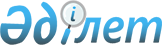 О подписании Протокола о внесении изменений в Соглашение об общей Товарной номенклатуре внешнеэкономической деятельности Евразийского экономического сообщества от 20 сентября 2002 годаПостановление Правительства Республики Казахстан от 7 сентября 2012 года № 1166      Правительство Республики Казахстан ПОСТАНОВЛЯЕТ:



      1. Одобрить прилагаемый проект Протокола о внесении изменений в  Соглашение об общей Товарной номенклатуре внешнеэкономической деятельности Евразийского экономического сообщества от 20 сентября 2002 года.



      2. Подписать Протокол о внесении изменений в Соглашение об общей Товарной номенклатуре внешнеэкономической деятельности Евразийского экономического сообщества от 20 сентября 2002 года, разрешив вносить изменения и дополнения, не имеющие принципиального характера.



      3. Настоящее постановление вводится в действие со дня подписания.        Премьер-Министр

      Республики Казахстан                       К. МасимовОдобрен            

постановлением Правительства

Республики Казахстан    

от 7 сентября 2012 года № 1166

Проект       

ПРОТОКОЛ

о внесении изменений в Соглашение об общей Товарной

номенклатуре внешнеэкономической деятельности

Евразийского экономического сообщества

от 20 сентября 2002 года      Правительства государств-членов Евразийского экономического сообщества, именуемые в дальнейшем Сторонами, 

      руководствуясь статьей 4 Соглашения об общей Товарной номенклатуре внешнеэкономической деятельности Евразийского экономического сообщества от 20 сентября 2002 года (далее – Соглашение)

      в целях совершенствования договорно-правовой базы Евразийского экономического сообщества, согласились о нижеследующем: 

Статья 1      Внести в Соглашение следующие изменения:



      в статье 1 «десятизначную Товарную номенклатуру внешнеэкономической деятельности Российской Федерации» заменить словами «десятизначную единую Товарную номенклатуру внешнеэкономической деятельности Таможенного союза (ТН ВЭД ТС)».



      статью 2 изложить в следующей редакции:

      «Евразийская экономическая комиссия осуществляет ведение ТН ВЭД Евразийского экономического сообщества в соответствии с порядком, установленным в Таможенном союзе». 

Статья 2

      Настоящий Протокол временно применяется с даты подписания и вступает в силу с даты сдачи на хранение депозитарию, которым является Интеграционный Комитет ЕврАзЭС, последнего уведомления о выполнении Сторонами внутригосударственных процедур, необходимых для его вступления в силу.



      Совершено в г. _________________ «__»___________20___ года в одном подлинном экземпляре на русском языке. Подлинный экземпляр настоящего Протокола хранится у депозитария, который направит Сторонам его заверенную копию.
					© 2012. РГП на ПХВ «Институт законодательства и правовой информации Республики Казахстан» Министерства юстиции Республики Казахстан
				За

Правительство

Республики КазахстанЗа

Правительство

Республики БеларусьЗа

Правительство

Республики БеларусьЗа

Правительство

Кыргызской

РеспубликиЗа

Правительство

Российской ФедерацииЗа

Правительство

Российской ФедерацииЗа

Правительство

Республики ТаджикистанЗа

Правительство

Республики Таджикистан